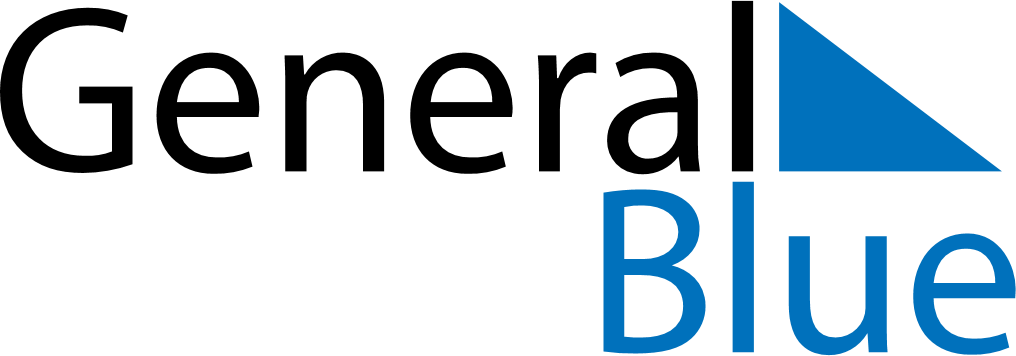 June 2024June 2024June 2024June 2024June 2024June 2024June 2024Taavetti, South Karelia, FinlandTaavetti, South Karelia, FinlandTaavetti, South Karelia, FinlandTaavetti, South Karelia, FinlandTaavetti, South Karelia, FinlandTaavetti, South Karelia, FinlandTaavetti, South Karelia, FinlandSundayMondayMondayTuesdayWednesdayThursdayFridaySaturday1Sunrise: 3:49 AMSunset: 10:26 PMDaylight: 18 hours and 37 minutes.23345678Sunrise: 3:47 AMSunset: 10:28 PMDaylight: 18 hours and 40 minutes.Sunrise: 3:45 AMSunset: 10:29 PMDaylight: 18 hours and 43 minutes.Sunrise: 3:45 AMSunset: 10:29 PMDaylight: 18 hours and 43 minutes.Sunrise: 3:44 AMSunset: 10:31 PMDaylight: 18 hours and 47 minutes.Sunrise: 3:43 AMSunset: 10:33 PMDaylight: 18 hours and 50 minutes.Sunrise: 3:42 AMSunset: 10:34 PMDaylight: 18 hours and 52 minutes.Sunrise: 3:40 AMSunset: 10:36 PMDaylight: 18 hours and 55 minutes.Sunrise: 3:39 AMSunset: 10:37 PMDaylight: 18 hours and 58 minutes.910101112131415Sunrise: 3:38 AMSunset: 10:39 PMDaylight: 19 hours and 0 minutes.Sunrise: 3:37 AMSunset: 10:40 PMDaylight: 19 hours and 2 minutes.Sunrise: 3:37 AMSunset: 10:40 PMDaylight: 19 hours and 2 minutes.Sunrise: 3:37 AMSunset: 10:41 PMDaylight: 19 hours and 4 minutes.Sunrise: 3:36 AMSunset: 10:42 PMDaylight: 19 hours and 6 minutes.Sunrise: 3:35 AMSunset: 10:43 PMDaylight: 19 hours and 8 minutes.Sunrise: 3:35 AMSunset: 10:44 PMDaylight: 19 hours and 9 minutes.Sunrise: 3:34 AMSunset: 10:45 PMDaylight: 19 hours and 10 minutes.1617171819202122Sunrise: 3:34 AMSunset: 10:46 PMDaylight: 19 hours and 11 minutes.Sunrise: 3:34 AMSunset: 10:47 PMDaylight: 19 hours and 12 minutes.Sunrise: 3:34 AMSunset: 10:47 PMDaylight: 19 hours and 12 minutes.Sunrise: 3:34 AMSunset: 10:47 PMDaylight: 19 hours and 13 minutes.Sunrise: 3:34 AMSunset: 10:48 PMDaylight: 19 hours and 14 minutes.Sunrise: 3:34 AMSunset: 10:48 PMDaylight: 19 hours and 14 minutes.Sunrise: 3:34 AMSunset: 10:48 PMDaylight: 19 hours and 14 minutes.Sunrise: 3:34 AMSunset: 10:48 PMDaylight: 19 hours and 14 minutes.2324242526272829Sunrise: 3:35 AMSunset: 10:48 PMDaylight: 19 hours and 13 minutes.Sunrise: 3:35 AMSunset: 10:48 PMDaylight: 19 hours and 13 minutes.Sunrise: 3:35 AMSunset: 10:48 PMDaylight: 19 hours and 13 minutes.Sunrise: 3:36 AMSunset: 10:48 PMDaylight: 19 hours and 12 minutes.Sunrise: 3:36 AMSunset: 10:48 PMDaylight: 19 hours and 11 minutes.Sunrise: 3:37 AMSunset: 10:48 PMDaylight: 19 hours and 10 minutes.Sunrise: 3:38 AMSunset: 10:47 PMDaylight: 19 hours and 9 minutes.Sunrise: 3:39 AMSunset: 10:47 PMDaylight: 19 hours and 7 minutes.30Sunrise: 3:40 AMSunset: 10:46 PMDaylight: 19 hours and 6 minutes.